Zrenjanin, 27.03.2018.god.     								Del. broj:  13 – 478Predmet: Pojašnjenje konkursne dokumentacije za javnu nabavku broj JN 7/2018 – MATERIJAL ZA ANGIO SALU    Dana 26.03.2018. godine dostavljen nam je zahtev za pojašnjenje konkursne dokumentacije za javnu nabavku JN 7/2018 – MATERIJAL ZA ANGIO SALUPITANJE:    Pri popunjavanju obrasca iz konkursne dokumentacije, strana 22, kod garantnog perioda, da li izračunati 70% proizvođačkog roka i upisati u mesecima ili je dovoljno upisati 70% ?ODGOVOR: Dovoljno je upisati 70%.                                                                           S poštovanjem,					                          	Komisija za JN 7/2018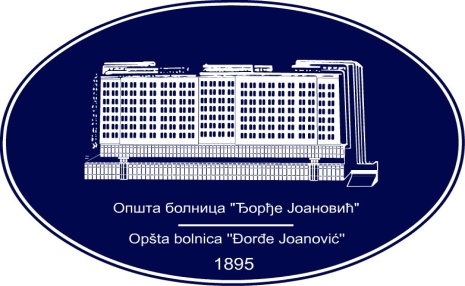 REPUBLIKA SRBIJA - AP VOJVODINAOPŠTA BOLNICA “Đorđe Joanović”Zrenjanin, ul. Dr Vase Savića br. 5Tel: (023) 536-930; centrala 513-200; lokal 3204Fax: (023) 564-104PIB 105539565    matični broj: 08887535Žiro račun kod Uprave za javna plaćanja 840-17661-10E-mail: bolnicazr@ptt.rs        www.bolnica.org.rs